Spring Newsletter 2021-22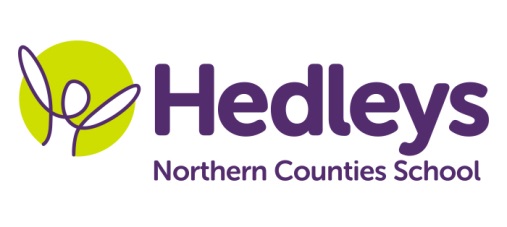 Bamburgh ClassDear Parents and Carers,Happy new year! It was lovely to see all the pupils back after Christmas. We hope you have enjoyed the festive period and managed to spend time with loved ones. We had a fantastic first term, students have settled in amazingly and are creating lovely friendships.This term we shall continue to focus on our four areas of the Preparation for Adulthood curriculum; Friends, Relationships and Community, Good Health and Wellbeing, Independent Living Skills and World of Work.Covid permitting, pupils will continue to engage in lots of community-based learning, including shopping and café visits where the pupils will have the opportunity to transfer their communication and numeracy skills into a functional community setting. Working with another class, we opened a very successful Breakfast Club last half term which we will continue to run this term.  Students go to the shops and buy ingredients to make breakfast products such as bacon and sausage sandwiches. Students sell these products for an amount to staff around school as part of their enterprise project. This has enabled students to practice various functional skills such as money skills, social skills, meal preparation and customer service skills.We continue to place an emphasis on wellbeing and promote this through the school day. Students have the opportunity to engage in various lunchtime clubs such as art club, building club and story club to participate in if they choose to do so.Both speech and language therapy and occupational therapy will continue to be provided on a needs led basis for each pupil, which will be reviewed as appropriate throughout the year. We are greatly looking forward to the Spring term ahead.Please don’t hesitate to contact us on:Best wishes,Sophie and the Bamburgh class teamClass teacherOTSALTSophie Duncansophie.duncan@percyhedley.org.uk  Zoe Pearsonzoe.pearson@percyhedley.org.uk Carra-Lynn Lindsayc.lindsay@percyhedley.org.uk Physio - on referralPhysio - on referralPhysio - on referralJack and Kaitlin - nuth.physio.ncs@nhs.netJack and Kaitlin - nuth.physio.ncs@nhs.netJack and Kaitlin - nuth.physio.ncs@nhs.net